GULBENES NOVADA DOMES LĒMUMSGulbenēPar Jaungulbenes pagasta dzīvokļa īpašuma “Gulbītis 2” – 14 atsavināšanuIzskatīts Gulbenes novada Jaungulbenes pagasta pārvaldes, reģistrācijas Nr.40900015450, juridiskā adrese: “Gulbīts”, Gulbītis, Jaungulbenes pagasts, Gulbenes novads, LV – 4420, 2023.gada 16.februāra iesniegums Nr. JA/4.2/23/11 (Gulbenes novada pašvaldībā saņemts 2023.gada 16.februārī un reģistrēts ar Nr.GND/5.13.2/23/422-G) ar lūgumu nodot atsavināšanai Gulbenes novada pašvaldībai piederošo dzīvokļa īpašumu “Gulbītis 2” – 14, Gulbītis, Jaungulbenes pagasts, Gulbenes novads, kadastra numurs 5060 900 0042, kas sastāv no divistabu dzīvokļa ar kopējo platību 61,6 kv.m. (telpu grupas kadastra apzīmējums 5060 005 0076 001 014), un pie tām piederošām kopīpašuma 580/11609 domājamām daļām no dzīvojamās mājas (būves kadastra apzīmējums 5060 005 0076 001), 580/11609 domājamām daļām no zemes (zemes vienības kadastra apzīmējums 5060 005 0076). Iesniegumā norādīts, ka Gulbenes novada Jaungulbenes pagasta pārvalde ir veikusi izvērtēšanu un secinājusi, ka minētais dzīvokļa īpašums “Gulbītis 2” – 14, Gulbītis, Jaungulbenes pagasts, Gulbenes novads, kadastra numurs 5060 900 0042, nav nepieciešams pašvaldības autonomo funkciju veikšanai, kā arī šis dzīvoklis ir Gulbīša pamatskolas internāts, kurš jau ilgstoši netiek izmantots un pēc Gulbīša pamatskolas direktores teiktā, skolai turpmāk internāts nav nepieciešams un minēto dzīvokli iesaka nodot atsavināšanai.Pamatojoties uz Pašvaldību likuma 10.panta pirmās daļas 16.punktu, kas nosaka, ka dome ir tiesīga izlemt ikvienu pašvaldības kompetences jautājumu; tikai domes kompetencē ir lemt par pašvaldības nekustamā īpašuma atsavināšanu un apgrūtināšanu, kā arī par nekustamā īpašuma iegūšanu, Publiskas personas mantas atsavināšanas likuma 3.panta otro daļu, kas nosaka, ka publisku personu mantas atsavināšanas pamatveids ir mantas pārdošana izsolē; citus mantas atsavināšanas veidus var izmantot tikai šajā likumā paredzētajos gadījumos, 5.panta pirmo daļu, kas cita starpā nosaka, ka atļauju atsavināt atvasinātu publisku personu nekustamo īpašumu dod attiecīgās atvasinātās publiskās personas lēmējinstitūcija, šā panta piekto daļu, kas nosaka, ka lēmumā par nekustamā īpašuma atsavināšanu tiek noteikts arī atsavināšanas veids un, ja nepieciešams, nekustamā īpašuma turpmākās izmantošanas nosacījumi un atsavināšanas tiesību aprobežojumi, 8.panta otro daļu, kas nosaka, ka atsavināšanai paredzētā atvasinātas publiskas personas nekustamā īpašuma novērtēšanu organizē attiecīgās atvasinātās publiskās personas lēmējinstitūcijas noteiktajā kārtībā, atklāti balsojot: ar 14 balsīm "Par" (Ainārs Brezinskis, Aivars Circens, Anatolijs Savickis, Andis Caunītis, Atis Jencītis, Daumants Dreiškens, Guna Pūcīte, Guna Švika, Gunārs Ciglis, Intars Liepiņš, Lāsma Gabdulļina, Mudīte Motivāne, Normunds Audzišs, Normunds Mazūrs), "Pret" – nav, "Atturas" – nav, Gulbenes novada dome NOLEMJ:1. NODOT atsavināšanai Gulbenes novada pašvaldībai piederošo dzīvokļa īpašumu “Gulbītis 2” – 14, Gulbītis, Jaungulbenes pagasts, Gulbenes novads, kadastra numurs 5060 900 0042, kas sastāv no divistabu dzīvokļa ar kopējo platību 61,6 kv.m. (telpu grupas kadastra apzīmējums 5060 005 0076 001 014), un pie tām piederošām kopīpašuma 580/11609 domājamām daļām no dzīvojamās mājas (būves kadastra apzīmējums 5060 005 0076 001), 580/11609 domājamām daļām no zemes (zemes vienības kadastra apzīmējums 5060 005 0076), atklātā mutiskā izsolē ar augšupejošu soli.2. UZDOT Gulbenes novada pašvaldības Īpašuma novērtēšanas un izsoļu komisijai organizēt lēmuma 1.punktā minētā dzīvokļa īpašuma novērtēšanu un nosacītās cenas noteikšanu un iesniegt to apstiprināšanai Gulbenes novada domes sēdē.Gulbenes novada domes priekšsēdētājs 						A.CaunītisSagatavoja: L.Bašķere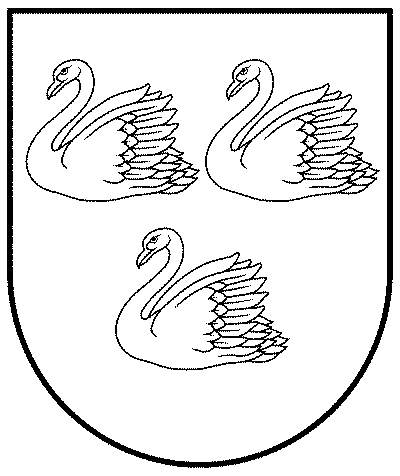 GULBENES NOVADA PAŠVALDĪBAReģ.Nr.90009116327Ābeļu iela 2, Gulbene, Gulbenes nov., LV-4401Tālrunis 64497710, mob.26595362, e-pasts: dome@gulbene.lv, www.gulbene.lv2023.gada 23.februārī                                Nr. GND/2023/209                                (protokols Nr.3 ;  117.p.)